ПРпроектОЕКТР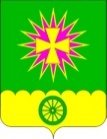 РСОВЕТ НОВОВЕЛИЧКОВСКОГО СЕЛЬСКОГО ПОСЕЛЕНИЯДИНСКОГО РАЙОНАРЕШЕНИЕот 23.12.2022				 					№ 229-56/4станица НововеличковскаяОб итогах конкурса на звание «Лучший орган ТОС» Нововеличковского сельского поселения в 2022 годуНа основании Устава Нововеличковского сельского поселения Динского района, в соответствии с решением Совета Нововеличковского сельского поселения Динского района от 17.08.2018 № 290-63/3                          «Об утверждении Положение об организации деятельности территориального общественного самоуправления на территории Нововеличковского сельского поселения Динского района», в целях формирования благоприятных условий для обеспечения прав жителей поселения на участие в территориальном общественном самоуправлении и самоорганизацию по месту жительства, Совет Нововеличковского сельского поселения р е ш и л:Признать победителем конкурса на звание «Лучший орган ТОС» Нововеличковского сельского поселения в 2022 году председателя ТОС № 10 посёлка Дальнего Лоб Наталью Петровну.2. Контроль за выполнением настоящего решения возложить на комиссию по правовым и социальным вопросам Совета Нововеличковского сельского поселения (Белогай) и администрацию Нововеличковского сельского поселения Динского района.	3. Настоящее решение вступает в силу со дня его подписания.ПредседательСовета Нововеличковского сельского поселения                                                                              С.А.ЖуриковГлава Нововеличковского сельского поселения                                                                          Г.М.Кова 